Зарегистрировано в Минюсте России 25 августа 2017 г. N 47947МИНИСТЕРСТВО СТРОИТЕЛЬСТВА И ЖИЛИЩНО-КОММУНАЛЬНОГОХОЗЯЙСТВА РОССИЙСКОЙ ФЕДЕРАЦИИПРИКАЗот 12 мая 2017 г. N 783/прОБ УТВЕРЖДЕНИИ ТРЕБОВАНИЙК ФОРМАТУ ЭЛЕКТРОННЫХ ДОКУМЕНТОВ, ПРЕДСТАВЛЯЕМЫХДЛЯ ПРОВЕДЕНИЯ ГОСУДАРСТВЕННОЙ ЭКСПЕРТИЗЫ ПРОЕКТНОЙДОКУМЕНТАЦИИ И (ИЛИ) РЕЗУЛЬТАТОВ ИНЖЕНЕРНЫХ ИЗЫСКАНИЙИ ПРОВЕРКИ ДОСТОВЕРНОСТИ ОПРЕДЕЛЕНИЯ СМЕТНОЙ СТОИМОСТИСТРОИТЕЛЬСТВА, РЕКОНСТРУКЦИИ, КАПИТАЛЬНОГО РЕМОНТАОБЪЕКТОВ КАПИТАЛЬНОГО СТРОИТЕЛЬСТВАВ соответствии с пунктом 18 Положения об организации и проведении государственной экспертизы проектной документации и результатов инженерных изысканий, утвержденного постановлением Правительства Российской Федерации от 5 марта 2007 г. N 145 (Собрание законодательства Российской Федерации, 2007, N 11, ст. 1336; 2008, N 2, ст. 95; N 8, ст. 744; N 47, ст. 5481; 2012, N 17, ст. 1958; 2013, N 19, ст. 2426; N 23, ст. 2927; N 39, ст. 4992; 2014, N 13, ст. 1479; N 40, ст. 5434; N 50, ст. 7125; 2015, N 31, ст. 4700; N 45, ст. 6245; N 50, ст. 7178; N 50, ст. 7181; 2016, N 48, ст. 6766), и пунктом 14 Положения о проведении проверки достоверности определения сметной стоимости строительства, реконструкции, капитального ремонта объектов капитального строительства, финансирование которых осуществляется с привлечением средств бюджетов бюджетной системы Российской Федерации, средств юридических лиц, созданных Российской Федерацией, субъектами Российской Федерации, муниципальными образованиями, юридических лиц, доля Российской Федерации, субъектов Российской Федерации муниципальных образований в уставных (складочных) капиталах которых составляет более 50 процентов, утвержденного постановлением Правительства Российской Федерации от 18 мая 2009 г. N 427 (Собрание законодательства Российской Федерации, 2009, N 21, ст. 2576; 2012, N 29, ст. 4124; 2013, N 23, ст. 2927; N 39, ст. 4992; 2014, N 14, ст. 1627; N 40, ст. 5434; 2015, N 39, ст. 5404; 2016, N 29, ст. 4814; N 36, ст. 5418; N 48, ст. 6764; 2017, N 5, ст. 799), приказываю:1. Утвердить прилагаемые требования к формату электронных документов, представляемых для проведения государственной экспертизы проектной документации и (или) результатов инженерных изысканий и проверки достоверности определения сметной стоимости строительства, реконструкции, капитального ремонта объектов капитального строительства.2. Признать утратившими силу приказы Министерства строительства и жилищно-коммунального хозяйства Российской Федерации:а) от 21 ноября 2014 г. N 728/пр "Об утверждении требований к формату электронных документов, представляемых для проведения государственной экспертизы проектной документации и (или) результатов инженерных изысканий" (зарегистрирован Министерством юстиции Российской Федерации 24 декабря 2014 г., регистрационный N 35380);б) от 10 июня 2015 г. N 418/пр "О внесении изменений в Требования к формату электронных документов, представляемых для проведения государственной экспертизы проектной документации и (или) результатов инженерных изысканий, утвержденные приказом Министерства строительства и жилищно-коммунального хозяйства Российской Федерации от 21 ноября 2014 г. N 728/пр" (зарегистрирован Министерством юстиции Российской Федерации 13 июля 2015 г., регистрационный N 37987).3. Настоящий приказ вступает в силу по истечении одного месяца со дня его официального опубликования.4. Контроль за исполнением настоящего приказа возложить на заместителя Министра строительства и жилищно-коммунального хозяйства Российской Федерации Х.Д. Мавлиярова.МинистрМ.А.МЕНЬУтвержденыприказом Министерства строительстваи жилищно-коммунального хозяйстваРоссийской Федерацииот 12 мая 2017 г. N 783/прТРЕБОВАНИЯК ФОРМАТУ ЭЛЕКТРОННЫХ ДОКУМЕНТОВ, ПРЕДСТАВЛЯЕМЫХДЛЯ ПРОВЕДЕНИЯ ГОСУДАРСТВЕННОЙ ЭКСПЕРТИЗЫ ПРОЕКТНОЙДОКУМЕНТАЦИИ И (ИЛИ) РЕЗУЛЬТАТОВ ИНЖЕНЕРНЫХ ИЗЫСКАНИЙИ ПРОВЕРКИ ДОСТОВЕРНОСТИ ОПРЕДЕЛЕНИЯ СМЕТНОЙ СТОИМОСТИСТРОИТЕЛЬСТВА, РЕКОНСТРУКЦИИ, КАПИТАЛЬНОГО РЕМОНТАОБЪЕКТОВ КАПИТАЛЬНОГО СТРОИТЕЛЬСТВА1. Настоящий документ определяет требования к формату электронных документов, представляемых для проведения государственной экспертизы проектной документации и (или) результатов инженерных изысканий и проверки достоверности определения сметной стоимости строительства, реконструкции, капитального ремонта объектов капитального строительства (далее соответственно - Требования, услуги, электронные документы).2. Для получения услуг электронные документы представляются в виде файлов в формате xml (за исключением случаев, установленных пунктом 3 настоящих Требований).Схемы, подлежащие использованию для формирования документов в формате xml (далее - xml-схемы), размещаются на официальном сайте Министерства строительства и жилищно-коммунального хозяйства Российской Федерации (далее - Министерство) в информационно-телекоммуникационной сети "Интернет" (далее - сеть Интернет) и вводятся в действие по истечении трех месяцев со дня размещения.После размещения на официальном сайте Министерства в сети Интернет новой xml-схемы для соответствующего документа в течение трех месяцев со дня введения ее в действие обеспечивается доступ к xml-схеме, прекратившей свое действие.3. В случае если на официальном сайте Министерства отсутствует xml-схема, подлежащая использованию для формирования соответствующего электронного документа, электронные документы представляются в следующих форматах:а) doc, docx, odt - для документов с текстовым содержанием, не включающим формулы (за исключением документов, указанных в подпункте "в" настоящего пункта);б) pdf - для документов с текстовым содержанием, в том числе включающих формулы и (или) графические изображения (за исключением документов, указанных в подпункте "в" настоящего пункта), а также документов с графическим содержанием;в) xls, xlsx, ods - для документов, содержащих сводки затрат, сводного сметного расчета стоимости строительства, объектных сметных расчетов (смет), локальных сметных расчетов (смет), сметных расчетов на отдельные виды затрат.4. Электронные документы, представляемые в форматах, предусмотренных пунктом 3 настоящих Требований, должны:а) формироваться способом, не предусматривающим сканирование документа на бумажном носителе (за исключением случаев, предусмотренных пунктом 5 настоящих Требований);б) состоять из одного или нескольких файлов, каждый из которых содержит текстовую и (или) графическую информацию;в) обеспечивать возможность поиска по текстовому содержанию документа и возможность копирования текста (за исключением случаев, когда текст является частью графического изображения);г) содержать оглавление (для документов, содержащих структурированные по частям, главам, разделам (подразделам) данные) и закладки, обеспечивающие переходы по оглавлению и (или) к содержащимся в тексте рисункам и таблицам;д) формироваться для каждого раздела (подраздела) проектной документации и содержать в названии слова "Раздел ПД N", а также "подраздел ПД N" (для подраздела в составе раздела) с указанием порядкового номера раздела, подраздела;е) не превышать предельного размера в 80 мегабайт (в случае превышения предельного размера, документ делится на несколько, название каждого файла дополняется словом "Фрагмент" и порядковым номером файла, полученного в результате деления).5. При наличии в проектной документации документов, подлежащих представлению в форматах xml или xls, xlsx, ods, такие документы формируются в виде отдельного электронного документа с соблюдением правил наименования, предусмотренных пунктом 4 настоящих Требований.6. В случаях, когда оригинал документа выдан и подписан уполномоченным органом власти или организацией на бумажном носителе (за исключением проектной документации), а также при подготовке информационно-удостоверяющего листа, предусмотренного пунктом 7 настоящих Требований, допускается формирование электронного документа путем сканирования непосредственно с оригинала документа (использование копий не допускается), которое осуществляется с сохранением ориентации оригинала документа в разрешении 300 dpi (масштаб 1:1) с использованием следующих режимов:а) "черно-белый" (при отсутствии в документе графических изображений и (или) цветного текста);б) "оттенки серого" (при наличии в документе графических изображений, отличных от цветного графического изображения);в) "цветной" или "режим полной цветопередачи" (при наличии в документе цветных графических изображений либо цветного текста).7. Представляемые электронные документы подписываются с использованием усиленной квалифицированной электронной подписи (далее - электронная подпись) лицами, обладающими полномочиями на их подписание в соответствии с законодательством Российской Федерации, а в случаях, предусмотренных пунктом 6 настоящих Требований, - лицами, уполномоченными на представление документов для оказания услуг.Проектная документация, сформированная в форме электронного документа, подписывается лицами, участвующими в ее разработке, осуществлении нормоконтроля и согласовании, а в случае невозможности обеспечения их электронной подписью - на отдельные документы в составе проектной документации оформляется информационно-удостоверяющий лист на бумажном носителе, содержащий наименование электронного документа, к которому он выпущен, фамилии и подписи не обеспеченных электронной подписью лиц, дату и время последнего изменения документа. Такой информационно-удостоверяющий лист сканируется в соответствии с пунктом 6 настоящих Требований, и сформированный по результатам сканирования электронный документ подписывается лицом, уполномоченным на предоставление документов для оказания услуг, с использованием электронной подписи.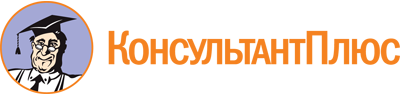 Приказ Минстроя России от 12.05.2017 N 783/пр
"Об утверждении требований к формату электронных документов, представляемых для проведения государственной экспертизы проектной документации и (или) результатов инженерных изысканий и проверки достоверности определения сметной стоимости строительства, реконструкции, капитального ремонта объектов капитального строительства"
(Зарегистрировано в Минюсте России 25.08.2017 N 47947)Документ предоставлен КонсультантПлюс

www.consultant.ru

Дата сохранения: 15.01.2021
 